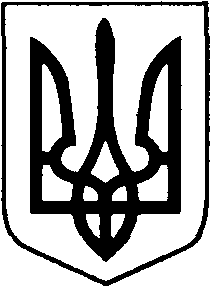 КАМІНЬ-КАШИРСЬКА  РАЙОННА ДЕРЖАВНА АДМІНІСТРАЦІЯВОЛИНСЬКОЇ ОБЛАСТІРОЗПОРЯДЖЕННЯ  ГОЛОВИПро оголошення у Камінь-Каширському районі 
дня жалобиВідповідно до статей 2, 6, 31, 39 Закону України «Про місцеві державні адміністрації», у зв’язку з загибеллю в зоні проведення операції Об’єднаних сил військовослужбовця військової частини А0666 лейтенанта ШИНКАРУКА Андрія Володимировича:   											1. ЗОБОВ’ЯЗУЮ структурні підрозділи районної державної адміністрації, РЕКОМЕНДУЮ територіальним органам міністерств, інших центральних органів виконавчої влади, районним установам, організаціям, виконавчим комітетам міської та сільських рад: 										1) оголосити 23 квітня 2020 року днем жалоби на всій території району;		2) у цей день приспустити Державний Прапор України на будинках і спорудах органів державної влади, органів місцевого самоврядування, державних підприємств, установ і організацій.									Перший заступник голови	                           Олександр МИХАЛІК                                                                              Наталія Шуйчик 5051022 квітня 2020 рокум. Камінь – Каширський     № 78